Topic: NEAACC April Meeting - Dr. Jackie HubbardTime: Apr 21, 2022 04:00 PM Eastern Time (US and Canada)Join Zoom Meetinghttps://brown.zoom.us/j/99689907617?pwd=NUlWdmowbVVLc2FaUHZpY0UyOGdIQT09Meeting ID: 996 8990 7617Passcode: 969684One tap mobile+13126266799,,99689907617# US (Chicago)+16465588656,,99689907617# US (New York)Dial by your location        +1 312 626 6799 US (Chicago)        +1 646 558 8656 US (New York)        +1 301 715 8592 US (Washington DC)        +1 346 248 7799 US (Houston)        +1 669 900 6833 US (San Jose)        +1 253 215 8782 US (Tacoma)        877 853 5247 US Toll-freeMeeting ID: 996 8990 7617Find your local number: https://brown.zoom.us/u/acRwyHLw5wJoin by SIP99689907617@zoomcrc.comJoin by H.323162.255.37.11 (US West)162.255.36.11 (US East)115.114.131.7 (India Mumbai)115.114.115.7 (India Hyderabad)213.19.144.110 (Amsterdam Netherlands)213.244.140.110 (Germany)103.122.166.55 (Australia Sydney)103.122.167.55 (Australia Melbourne)64.211.144.160 (Brazil)69.174.57.160 (Canada Toronto)65.39.152.160 (Canada Vancouver)207.226.132.110 (Japan Tokyo)149.137.24.110 (Japan Osaka)Meeting ID: 996 8990 7617Passcode: 969684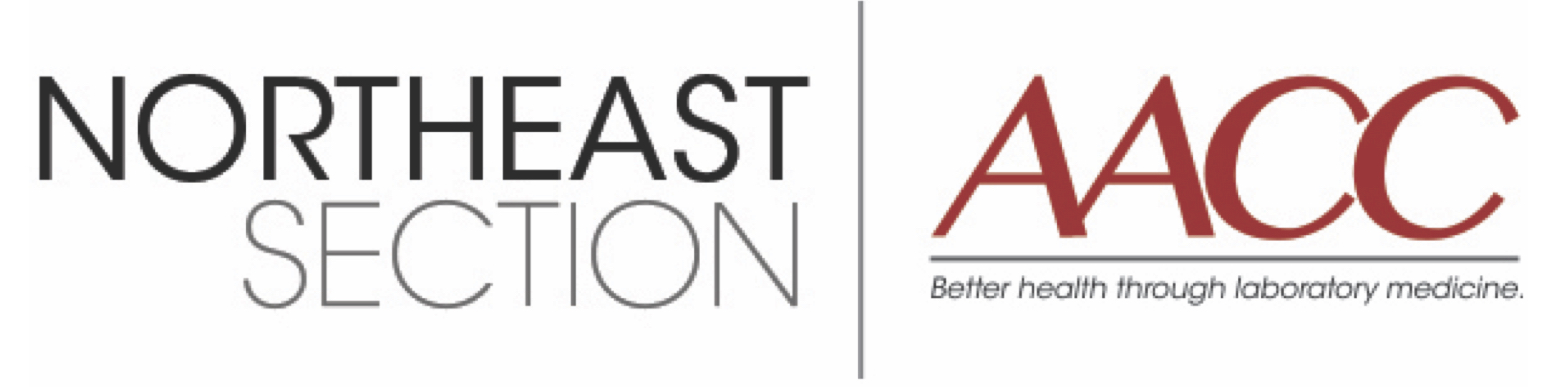    Driving Under the Influence of CannabisWithJacqueline A. Hubbard, PhD, DABCCLaboratory Director, QualiTox Laboratories April 21st, 2022, at 4 PM Jacqueline Hubbard received her B.S. degree in Biochemistry from the University of Vermont. She then she earned her M.S. and Ph.D. in Biochemistry and Molecular Biology at the University of California, Riverside (UCR). Following a one year postdoc at UCR, Dr. Hubbard completed a Fellowship in Clinical Chemistry at the University of California, San Diego Health. She is board certified in Clinical Chemistry by the American Board of Clinical Chemistry. In 2019, she took a position as an Assistant Professor in the Department of Pathology and Laboratory Medicine at the Geisel School of Medicine at Dartmouth and as the Assistant Director of Chemistry at Dartmouth-Hitchcock Medical Center. There, she focused on developing and validating drugs of abuse assays. In 2022, she became the Laboratory Director at QualiTox Laboratories where she oversees toxicology, chemistry, hematology, and molecular testing.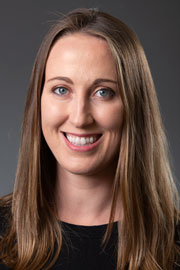 With increasing legalization of medicinal and recreational cannabis use, concerns regarding the potential for cannabis-impaired drivers continues to grow. While many studies suggest that the ingestion of Δ-9-tetrahydrocannabinol (THC), the primary psychoactive component of cannabis, can affect driving performance, the magnitude and time course of impairment is not well understood. The goal of this study was to (1) understand the expected concentration of THC and its metabolites in blood, oral fluid, and breath over time shortly after smoking cannabis, (2) determine the relationship, if any, between cannabis use and driving performance, and (3) explore the potential of these cannabinoids to serve as biomarkers to indicate recent use. In a randomized, placebo-controlled double-blinded trial, frequent and occasional cannabis users were asked to smoke a cigarette containing either 5.9% THC, 13.4% THC, or placebo (0.02% THC) ad libitum. Participants completed a driving simulator assessment and had their blood, oral fluid, and breath collected before and at various time points after smoking. In this presentation, the kinetic profiles of THC and up to 9 additional cannabinoids will be discussed and differences between matrices, namely blood and oral fluid will be highlighted. The current relationship between THC concentration in blood and driving performance will be explored. Finally, an alternative strategy to determine cannabis impairment that does not relay on correlating THC concentrations to driving performance will be considered. Establishing legal limits for driving under the influence of cannabis is challenging but is an important public safety initiative that should be based on scientific evidence that considers frequency of cannabis use, administration methods, and biological differences between users. Zoom Meeting Information:  https://brown.zoom.us/j/99689907617?pwd=NUlWdmowbVVLc2FaUHZpY0UyOGdIQT09(see more details below)Please RSVP HERENo charge for attending the meeting. 